ARCHDEACON GRIFFITHS NOTICESCheck out our school twitter page: @ArchdeaconG for all the latest news, photos and more.                                                	 								                             				               8th October 2021CERTIFICATES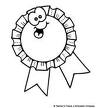 The winners of certificates for outstanding effort and enthusiasm this week are:Dosbarth Coch (Ladybirds) – Eliza Price for using Welsh phrases during Amser SnacDosbarth Melyn – Archie Scaife for always working really hardDosbarth Gwyrdd – Lailah Critchfield for trying really hard to use and learn WelshDosbarth Glas – Cellan Goode for super answers in MathsLily Williams for excellent dialogue writingBlake Tatton-Reid for trying really hard with his presentationDosbarth Indigo – Olivia Reid for great creativity in a story telling sessionDosbarth Fioled – Evie Brickley for a fantastic diary entryCongratulations!SUMMER READING CHALLENGECharlie, Ella and Jac Hughes took part in the Powys Library Summer Reading Challenge this year.  They each had to read at least 6 books over the summer holidays and were recently awarded certificates and medals for their achievement!  Well done!CAULIFLOWER CHRISTMAS CARDSWe are participating in the Cauliflower Christmas Cards project again this year. This is a project where the children each design their own individual Christmas card and parents/grandparents/friends have the opportunity to purchase the design on a set of Christmas cards and/or gift labels. The company also offer personalised mugs, wrapping paper and books.If you wish to order any cards or products, you place your order and pay online. Each child has brought home a copy of their design today, attached to an order form. If you wish to order any of the products, you will need to register on the website:http://xmas.cauliflowergroup.co.ukYou will need the school code (7344) and the unique code at the top of your child’s order form. You must have both codes when you place your order, paying at the same time.  You will then need to complete the order form and return it to school by MONDAY 11TH OCTOBER.*** We have sent home a copy of your child’s design and NOT the original. We will need to send the original to Cauliflower Cards attached to your order form when you have placed your order, so please DO NOT glue or staple the design to the order form. ***Also please note, the order forms and card designs are being collected from school on the morning of Wednesday 13th October. All orders MUST be returned to school on Monday, in order for us to process them and pack them for collection.COVID -19 TESTSCan we please remind you of the protocols following PCR testing:If the test comes back positive, inform the school IMMEDIATELY. We will need a copy of the test result. If you receive a negative result, we will also need to see a copy of the test result PRIOR to your child entering the building. Please e-mail all test results to the school office at: office@llyswenva.powys.sch.ukHARVEST COLLECTION REMINDERFor this year’s Harvest we will once again be collecting on behalf of Brecon Food Bank.  They have asked for donations of the following items:* Tinned potatoes* Jam/honey/peanut butter* Bath foam: adult's & children'sIf you would like to donate any items, please send them into school by Monday 18th October - Many thanks for your support.SECOND-HAND SCHOOL UNIFORM We are looking to set up a second-hand school uniform shop, run by some of the older children.For a small price, we would sell good quality, used school uniform.If you have any uniform that your children have outgrown of and you would like to donate, please would you send it in to school.We would be looking for items such as:School jumpers/cardigansSchool polo shirts (white & green)Green & white gingham dressesBlack/grey trousers, skirts or shortsILLNESS AND ABSENCEIf your child is absent from school due to illness, can we please ask that you contact the school office by 10am on each day of their absence. FRUIT BREAK REMINDERWe have noticed that a number of children are bringing yoghurts, popcorn and fruit winders for Fruit Break.  Can we please ask that your child is only given fresh fruit or vegetables to bring in to school.Many thanks for your co-operation.SCHOOL DINNER MENUWeek beginning Monday 11th October 2021Monday – Meatballs, pasta, mixed vegetables & garlic breadTuesday – Roast turkey, stuffing, mashed potatoes, carrots, peas & gravyWednesday – Mini grill – bacon, sausage, 1/2 omelette, hash brown, baked beansThursday – Roast dinner, mashed potatoes, carrots, cabbage & gravyFriday – Fish fingers or salmon bake, chips or pasta, & baked beans DATES FOR THE TERM:Monday 18th October                  Flu Vaccination Programme – all school pupilsFriday 22nd October                   Break up for half term Monday 1st November                Pupils return to schoolWednesday 10th November         Rags to Riches CollectionWednesday 22nd December        Break up for the Christmas holidaysTuesday 4th January                   INSETWednesday 5th January              Pupils return to school